ScheidungsformularIhre KontaktdatenName, Vorname Geburtsdatum	Staatsangehörigkeit	Beruf		Adresse	Straße, Haus-Nr.			PLZ, Ort		Telefon-Nr.	Email-Adresse	Daten Ihres EhegattenName, Vorname Geburtsdatum	Staatsangehörigkeit	Beruf		Adresse	Straße, Haus-Nr.			PLZ, Ort		Telefon-Nr.	Email-Adresse	Gemeinsame KinderKind 1	Name, Geburtsdatum		Aufenthaltsort im Haushalt der Mutter od. des Vaters 	Kind 2 	Name, Geburtsdatum	Aufenthaltsort im Haushalt der Mutter od. des Vaters	Kind 3 	Name, Geburtsdatum		Aufenthaltsort im Haushalt der Mutter od. des Vaters	HeiratsdatenDatum der Heirat	Standesamt		Heiratsregister-Nr.	Angaben zur ScheidungLetzte gemeinsame Adresse – PLZ, Ort	Trennungsdatum	Trennung durch	 Auszug aus der gemeinsamen Ehewohnung			 Trennung innerhalb der EhewohnungVersöhnungsversuche		ja 		nein Ihr Nettoeinkommen			Nettoeinkommen Ihres Ehegatten	Ehegatte	will Scheidungsantrag zustimmen  	will Scheidungsantrag nicht zustimmen  Ehegatte will eigenen Scheidungsantrag stellen 	ja  		nein  Ehevertrag vorhanden?		ja     		nein  Versorgungsausgleich soll durchgeführt werden	ja    		nein  Aufteilung des Hausrats geregelt?	ja   		nein  Ehegattenunterhalt geregelt?		ja   ☐		nein  ☐Kindesunterhalt geregelt?		ja   ☐		nein  ☐Spezielle Fragen – Anmerkungen	 Kanzlei Dr. Benzenberg 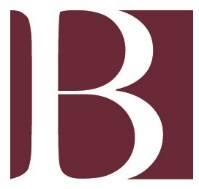 Rechtsanwälte - Fachanwälte für Arbeits-, Familien- und VerkehrsrechtNordstr. 43 – 45, 46399 Bocholt; Telefon: 02871 1896500 - Telefax: 02871 1895672